SMLOUVAČíslo smlouvy objednatele: 29ZA-002887Číslo smlouvy zhotovitele: OPCZ21007ISPROFIN/ISPROFOND: 500 115 0009Název související veřejné zakázky: D2 Běžné prohlídky mostů uzavřená níže uvedeného dne, měsíce a roku mezi následujícími Smluvními stranami (dále jako „Smlouva”):1. Reditelství silnic a dálnic CR se sídlem: IČO: DIČ: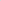 právní forma: bankovní spojení:datová schránka: zastoupeno:osoba oprávněná k podpisu smlouvy: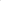 kontaktní osoba ve věcech smluvních: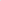 e-mail: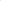 tel:kontaktní osoba ve věcech technických:e-mail:tel:(dále jen „objednatel”)2. RD Mosty — Morava - 2020 SHP TS s.r.o.se sídlem IČO: DIČ:zápis v obchodním rejstříku: právní forma: bankovní spojení: zastoupen: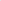 kontaktní osoba ve věcech smluvních:e-mail:tel:kontaktní osoba ve věcech technických:e-mail:tel:Na Pankráci 546/56, 140 OO Praha 4659 93 390 CZ65993390 příspěvková organizace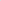 xxxxxxxxxxxxxxxxxxxxxxzxxxxxxxxxxxxxxxxxxxxxxxxxxxxxÚD 7xxxxxxxxxxxxxxxxxxxxxxxxxxxxxxxxxxxxxxxxxxxxxxxxxx xxxxxxxxxxxxxxxx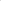 xxxxxxxxxxxxx xxxxxxxxxxxxxxxxxxxxxxxxxxxxxxxxxxxxxxxxxaBohunická 50, 619 OO Brno283 42 771CZ 283 42 771 u Krajského soudu v Brně, oddíl C, vložka 62512 společnost s ručením omezenýmRaiffeisenbank a.s., čxxxxxxxxxxxxxxxxxxxxxxxxxxxxxxxxxxxxxxxxx, jednatel xxxxxxxxxxxxx, xxxxxxxxxxxxxxxxx+xxxxxxxxxxxxxxxxxxxx xxxxxxxxxxxxxxxxx xxxxxxxxxxxxxxx+xxxxxxxxxxxxxxxxxxxxaStráský, Hustý a partneři s.r.o.se sídlem IČO:DIČ:zápis v obchodním rejstříku: zastoupen:Bohunická 50, 619 OO BrnoxxxxxxxxxxxxxxxxxCZ xxxxxxxxxxxxxxxxxxx u Krajského soudu v Brně, oddíl C, vložka xxxxxxxxxxxxxxxxxxxx MBA, jednatel, na základě plné mocispolečník společnosti „RD Mosty— Morava - 2020”aMostní a silniční s r o se sídlem	Havlíčkova 72, 602 OO Brno IČO:	262 74 337 DIČ:	CZ 262 74 337 zápis v obchodním rejstříku: u Krajského soudu v Brně, oddíl C, vložka 41220 zastoupen: Ing. xxxxxxxxxxxxxxxxxxxxx, jednatel, na základě plné moci společník společnosti „RD Mosty— Morava - 2020”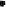 aDOPRAVOPROJEKT Ostrava a.s.se sídlem	Masarykovo náměstí 5/5, 702 OO Ostrava —	MoravskáOstravaIČO:	427 67 377DIČ:	CZ 427 67 377 zápis v obchodním rejstříku: u Krajského soudu v Ostravě, oddíl B, vložka 10727 zastoupen: xxxxxxxxxxxxxxxxxxx, MBA, jednatel, na základě plné moci společník společnosti „RD Mosty — Morava - 2020” a4bridges s.r.o.se sídlem	Slunná 541/27, Střešovice, 162 00 Praha 6 — Dejvice IČO:	074 97 032 DIČ:	CZ 074 97 032 zápis v obchodním rejstříku:	u Městského soudu v Praze, oddíl C, vložka 302031 zastoupen:	xxxxxxxxxxxxxxxxxxxx, jednatel, na základě plné moci společník společnosti „RD Mosty— Morava- 2020” (dále jen „zhotovitel”) na straně druhéČlánek 1.Předmět Smlouvyl . Zhotovitel se zavazuje provést pro objednatele na vlastní nebezpečí a odpovědnost dílo, včetně poskytování souvisejících služeb (dále jen „plnění”), a to dle zadání objednatele v tomto rozsahu a členění: - Provedení běžných prohlídek mostních objektů na dálnici D2 ve správě SSI.'JD 7 Podivín.- Podrobná specifikace předmětu plnění tvoří přílohu této Smlouvy.Zhotovitel je při realizaci této Smlouvy vázán zejména následujícími technickými podmínkami:Technické podmínky tvoří přílohu Rámcové dohody Ol ST — 000756.Objednatel se zavazuje řádně dokončené plnění převzít a zhotoviteli zaplatit dohodnutou cenu podle této Smlouvy.Právní vztahy mezi smluvními stranami touto Smlouvou neupravené se řídí Rámcovou dohodou „Rámcová dohoda na diagnostiku mostů, propustků a zpracování hlavních, 1. hlavních a mimořádných prohlídek mostních objektů, zatěžovacích zkoušek mostů”, číslo OIST-000756, uzavřenou dne 25. I l. 2020 (dále jen „Rámcová dohoda”).Článek 11.Cena za poskytování služebl . Objednatel se zavazuje uhradit zhotoviteli za řádné a včasné poskytnutí služeb dle této Smlouvy celkovou cenu v následující výši:(dále jen „Cena služeb”).	2.	Podrobná specifikace ceny služeb tvoří přílohy Smlouvy.Cena služeb byla zhotovitelem nabídnuta a stranami sjednána v souladu s podmínkami uvedenými v Rámcové dohodě. Objednatel bude zhotoviteli hradit cenu služeb pouze za skutečně poskytnuté a objednatelem odsouhlasené plnění v Předávacím protokolu.Objednatel uhradí Cenu služeb v souladu s platebními podmínkami uvedenými v Rámcové dohodě.Kontaktní osobou objednatele ve věci fakturace a ve věcech technických (osobou příslušnou k převzetí, schválení nebo připomínkám ve smyslu přílohy C Zvláštních obchodních podmínek Rámcové dohody) je Bc. Miroslav Veselý, vedoucí SSÚD 7.Článek 111.Doba a místo plněníSmluvní strany sjednávají dobu plnění následujícím způsobem:Zahájení plnění služeb: 14 dní od účinnosti SmlouvyDokončení služeb: 30. 6. 2021Specifikace případných etap: Běžné prohlídky budou provedeny v jarním termínu u všech mostů ve stavebním stavu V - VII (tj. celkem 4 BPM), lhůta pro předání a převzetí díla: do 30. 6. 2021.Smluvní strany sjednávají místo plnění takto: mosty na dálnici D2 ve správě SSÚD 7Článek IV.Podmínky provádění dílal . Pro plnění této Smlouvy a práva a povinnosti smluvních stran platí příslušná ustanovení Rámcové dohody, pakliže v této Smlouvě není sjednáno jinak.Objednatel poskytne zhotoviteli bezplatně před zahájením jeho činnosti následující dokumentaci. Dokumentaci nad rozsah dokumentace uvedené v tomto článku Smlouvy, která je dostupná z veřejných zdrojů, a veškerá další nezbytná povolení, oznámení a souhlasy dotčených subjektů, které je dostupné z veřejných zdrojů a které jsou nezbytné pro řádnou realizaci díla, si zhotovitel zajistí na vlastní náklady a riziko.Zásady kontroly zhotovitelem prováděných prací upravuje Rámcová dohoda. Smluvní strany tímto sjednávají následující upřesňující podmínky týkající se těchto povinností zhotovitele. Pro změnu podzhotovitele, prostřednictvím kterého zhotovitel prokazoval v zadávacím řízení na uzavření Rámcové dohody kvalifikaci nebo byl hodnocen v rámci stanoveného hodnotícího kritéria „Kvalifikace a zkušenosti osob zapojených do realizace veřejné zakázky”, platí obecné podmínky pro podzhotovitele, uvedené v Rámcové dohodě a Zvláštní příloze k nabídce zhotovitele.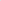 Ostatní podmínky, za kterých bude plněna Smlouva, jsou stanoveny v Rámcové dohodě.V souladu s čl. 13.1 zvláštních obchodních podmínek pro zeměměřické a průzkumné práce a dokumentaci staveb pozemních komunikací, které jsou součástí Rámcové dohody na plnění Veřejné zakázky, je rozsah osob podílejících se na plnění Smlouvy uveden v Příloze č. 5 „Prohlášení o odborném personálu.Způsob předání a převzetí díla upravuje Rámcová dohoda. Smluvní strany tímto sjednávají následující upřesňující podmínky pro předání a převzetí díla či odlišný způsob oproti ustanovením Rámcové dohody.Oprávněnými osobami objednatele a zhotovitele k podpisu Předávacího protokolu jsou:za objednatele xxxxxxxxxxxxxxxxxxxxxxxxxxx 7 za zhotovitele xxxxxxxxxxxxxxxxxxxxxxxx.Zásady kontroly zhotovitelem prováděných prací, stanovení organizace kontrolních dnů a postup při kontrole prací, které budou dalším postupem zakryty, upravuje Rámcová dohoda. Smluvní strany tímto sjednávají následující upřesňující podmínky týkající se těchto povinností Zhotovitele: neuvádí sePro změnu podzhotovitele, prostřednictvím kterého zhotovitel prokazoval v zadávacím řízení na uzavření Rámcové dohody kvalifikaci, platí obecné podmínky pro podzhotovitele, uvedené v Rámcové dohodě a Zvláštní příloze k nabídce zhotovitele.IO. Součástí díla budou rovněž následující písemné výstupy z činnosti zhotovitele - zápis závad stavu mostů do aplikace BMS (1x elektronicky a 4x v tištěné podobě), které zhotovitel předá objednateli v termínu do 30. 6. 2021.Pokud se na jakoukoliv část plnění poskytovanou Dodavatelem vztahuje nařízení GDPR (Nařízení Evropského parlamentu a Rady (EU) č. 2016/679 ze dne 27. dubna 2016 0 ochraně frzických osob v souvislosti se zpracováním osobních údajů a o volném pohybu těchto údajů a o zrušení směrnice 95/46/ES (obecné nařízení o ochraně osobních údajů)), je zhotovitel povinen zajistit plnění svých povinností v nařízení GDPR stanovených. V případě, kdy bude zhotovitel v kterémkoliv okamžiku plnění svých smluvních povinností zpracovatelem osobních údajů poskytnutých objednatelem nebo získaných pro objednatele, je povinen na tuto skutečnost objednatele upozornit a bezodkladně (vždy však před zahájením zpracování osobních údajů) s ním uzavřít smlouvu o zpracování osobních údajů. Smlouvu dle předcházející věty je dále zhotovitel s objednatelem povinen uzavřít vždy, když jej k tomu objednatel písemně vyzve. Přílohu Rámcové dohody tvoří nezávazný vzor Smlouvy o zpracování osobních údajů, který je možné pro výše uvedené účely použít, přičemž výsledné mění Smlouvy o zpracování osobních údajů bude vždy stanoveno dohodou Smluvních stran tak, aby byla zachována konformita s nařízením GDPR a případně dalšími dotčenými obecně závaznými právními předpisy.Zhotovitel četně prohlašuje, že se on, ani jeho podzhotovitelé:nepodíleli na vypracování zadávacích podmínek veřejné zakázky k uzavření této Smlouvy apokud jsou součástí veřejné zakázky První hlavní prohlídky mostů, nejsou a nebudou ve vztahu k žádnému z těchto mostů zhotovitelem části konstrukce mostu, zhotovitelem zkoušek, měření, průzkumů mostu, projektantem (RDS, VTD apod.) nebo stavebním dozorem mostu, nebo se jinak podílet na realizaci PD nebo konstrukce.Faktury vystavené zhotovitelem v listinné formě budou zaslány na následující kontaktní adresu objednatele:Reditelství silnic a dálnic CRodbor:	ssÚD 7 Podivín adresa:	Bratislavská 867 PSČ:	691 45 Podivín k rukám:	ccccccccccccccccccccccccc SSUD 7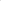 Faktury vystavené zhotovitelem v elektronické formě budou zaslány na následující kontaktní adresu dodavatele:Reditelství silnic a dálnic CRodbor:	ssÚD 7 Podivín e-mail:	xxxxxxxxxxxxxxxxxxxxxxxx rukám:	xxxxxxxxxxxxxClánek V.Závěrečná ustanoveníl . Smlouva je platná dnem připojení platného uznávaného elektronického podpisu dle zákona č. 297/2016 Sb., o službách vytvářejících důvěru pro elektronické transakce, ve znění pozdějších předpisů, do této Smlouvy a jejích jednotlivých příloh, nejsou-li součástí jediného elektronického dokumentu (tj. do všech samostatných souborů tvořících v souhrnu Smlouvu), a to oběma smluvními stranami. Smlouva nabývá účinnosti dnem jejího uveřejnění v registru smluv.Tuto Smlouvu je možno ukončit za podmínek stanovených v Rámcové dohodě.Zhotovitel bere na vědomí a souhlasí s uveřejněním uzavřené Smlouvy v registru smluv vedeném pro tyto účely Ministerstvem vnitra, v souladu se zákonem č. 340/2015 Sb. objednatelem. Zhotovitel nepovažuje žádnou část Smlouvy za obchodní tajemství ve smyslu Š 504 zákona č. 89/2012 Sb., občanský zákoník.Přílohu této Smlouvy tvoří:l. Specifikace služeb,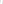 Nepoužito,Oceněný rozpis služeb,Seznam podzhotovitelů, kteří se budou podílet na plnění SmlouvyProhlášení o odborném personáluVzor Předávacího protokolu ke SmlouvěVzor společného čestného prohlášeníTato Smlouva se vyhotovuje v elektronické podobě, přičemž obě smluvní strany obdrží jejich elektronický originál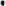 NA DŮKAZ SVÉHO SOUHLASU S OBSAHEM TÉTO SMLOUVY K Ní SMLUVNÍ STRANY PŘIPOJILY SVÉ UZNÁVANÉ ELEKTRONICKÉ PODPISY DLE ZÁKONA Č. 297/2016 SB., O SLUŽBÁCH VYTVÁŘEJÍCÍCH DŮVĚRU PRO ELEKTRONICKÉ TRANSAKCE, VE ZNĚNÍ POZDĚJŠÍCH PŘEDPISŮ.xxxxxxxxxxxxxx Digitálně podepsalxxxxxxxxxxxxxDatum: 2021.03.16	xxxxxxxxxx	1 	+01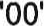 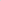 Digitálně podepsal: xxxxxxxxxxxxxxxxxxxxDatum: 22.03.2021 13:26:37 +01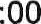 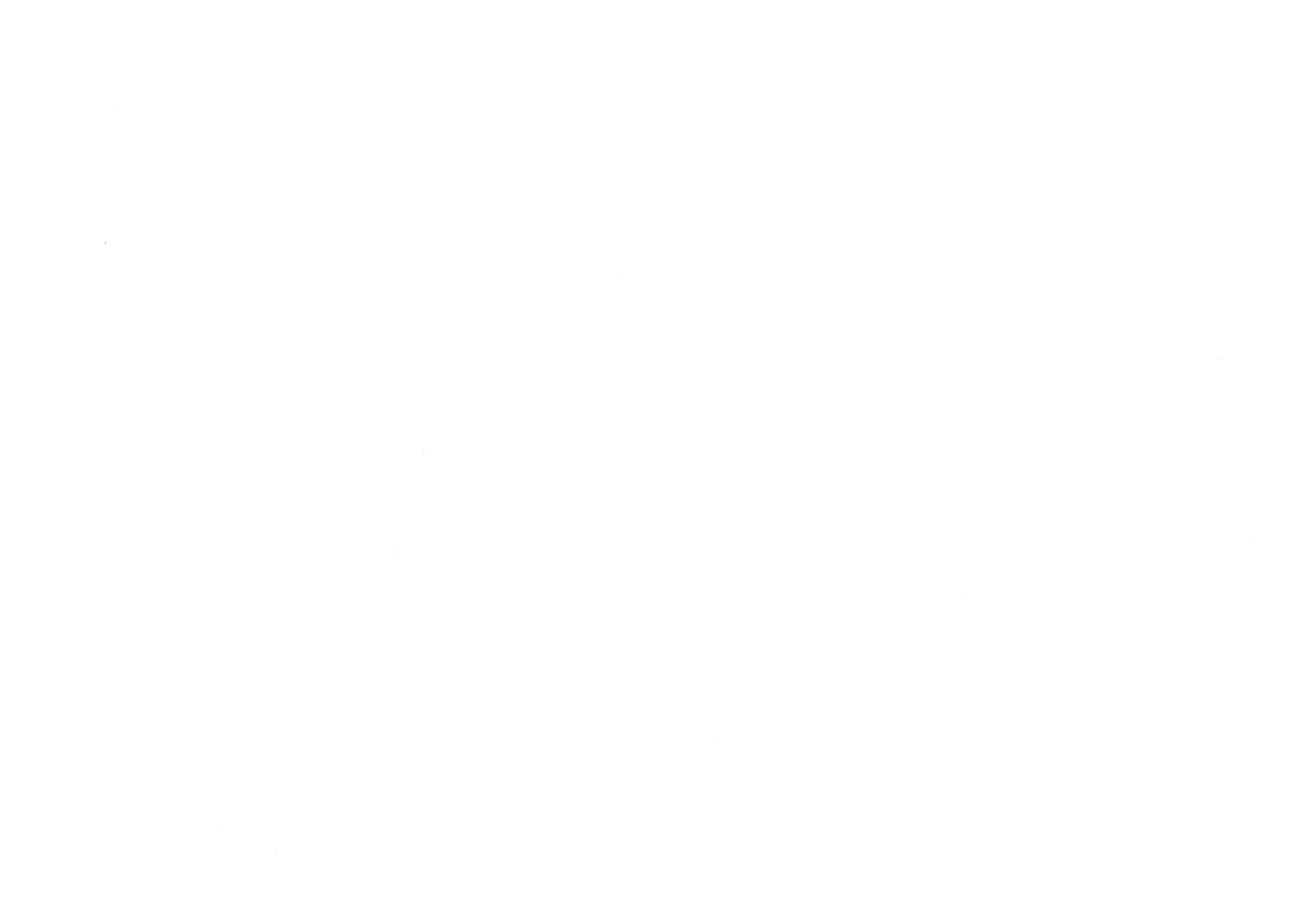 Specifikace SlužebSpecifikace předmětu plněnípředmětem díla je provedení běžných prohlídek mostních objektů na dálnici D2 ve správě SSÚD 7 Podivín.- Dle ČSN 73 6221 Prohlídky mostů pozemních komunikací čl. 5.2.2 a současně dle dohody s majetkovým správcem mostů budou provedeny v jarním termínu běžné prohlídky u všech mostů ve stavebním stavu V - VII (tj. celkem 4 BPM).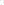 Rozsah plnění:fyzická prohlídka technického stavu mostních objektůdokumentace vad a poruch s návrhem na provedení opatření a údržbu — projednání se specialistou — mostařem majetkové správy GŘ ŘSD.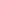 zhotovení dokumentace — elektronický zápis stavu do aplikace BMS a 4x v tištěné podobě- případné práce na tělese dálnice budou prováděny za dopravního omezení, které zajistí objednatel.fakturace bude prováděna v souladu s Přílohou č. 2 — rozpis Ceny Služeb na základě potvrzení pracovních výkazů skutečně provedených prací, oběma smluvními stranami. 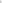 Místo plnění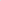 dálnice D2 v úseku km 11,315 - 60,471 P+LSDoba plněníPoskytovatel je povinen poskytnout Služby v celém rozsahu dle Smlouvy s termínem dokončení do30. 6. 2021.BOZPZhotovitel je povinen před zahájením prací předložit doklad o platném školení BOZP podle 5 8 Směrnice GŘ č. 4/2007 Pravidla bezpečnosti práce na dálnicích a silnicích (směrnice dostupná na https://www.rsd.cz/wps/portal/web/rsd/bezpecnost), zpracovaná bezpečnostní rizika dle 5 101 odst. 3) Zákoníku práce v platném znění a vstup na dálnici hlásit zástupci objednatele. Zhotovitel je povinen dodržovat veškeré platné technické a právní předpisy, týkající se zajištění bezpečnosti a ochrany zdraví při práci a bezpečnosti technických zařízení zejména nařízení vlády č. 591/2006 Sb. a Směrnici GŘ ŘSD ČR č. 4/2007 Pravidla bezpečnosti práce na dálnicích a silnicích. Zhotovitel se zavazuje vysílat k provádění prací zaměstnance odborně a zdravotně způsobilé a řádně proškolené v předpisech bezpečnosti a ochrany zdraví při práci. V případě pracovního úrazu zaměstnance zhotovitele vyšetří a sepíše záznam o pracovním úrazu vedoucí zaměstnanec zhotovitele ve spolupráci s vedoucím zaměstnancem objednatele a zhotovitel následně splní veškeré povinnosti v souladu s 5 105 Zákoníku práce v platném znění a nařízením vlády č. 201/2010 Sb. Zhotovitel se zavazuje zajistit vlastní dozor nad bezpečností práce a soustavnou kontrolu na pracovištích.Zhotovitel zajistí, aby všichni jeho zaměstnanci včetně externích dodavatelů používali jedno či vícebarevných výstražných oděvů v jedné z barev dle ČSN EN ISO 20471 a splňující požadavky na třídu oděvu alespoň pro vzor B2 (dělníci při práci ve dne). Pro práce na nočním pracovišti třídu oděvu pro vzor D. Tyto oděvy musí být udržovány v potřebné čistotě a kvalitě to do takové míry, aby svým znečištěním a porušením neznemožňovaly správnou funkci retroflexních prvků.Stavební stav mostůDle ČSN 73 6221 Prohlídky mostů pozemních komunikací čl. 5.2.2 a současně dle dohody s majetkovým správcem mostů budou provedeny v jarním termínu běžné prohlídky mostů ve stavebním stavu V - VII (tj. celkem 4 BPM)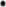 3 - Oceněný rozpis služeb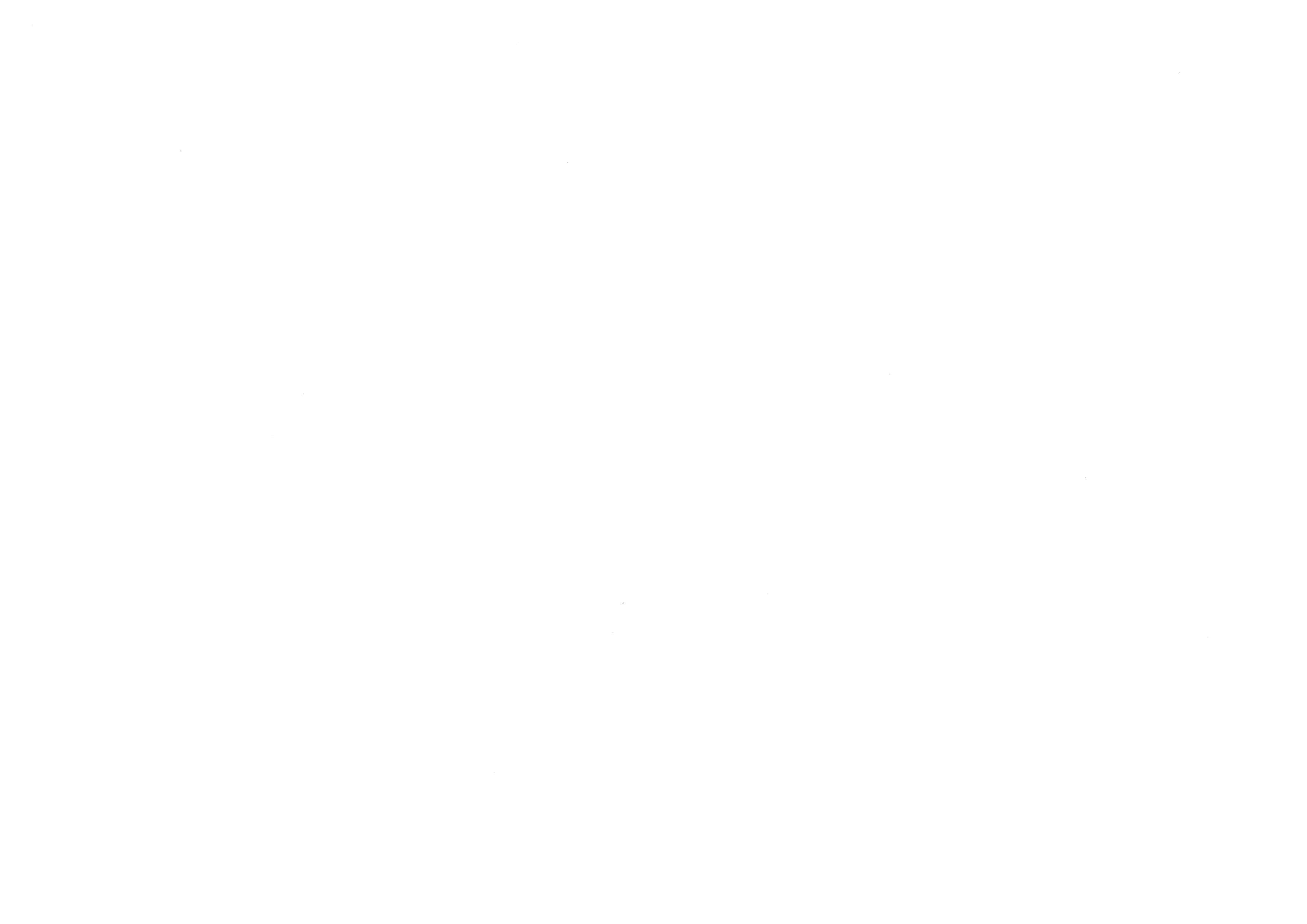 SEZNAM PODZHOTOVITELŮSpolečnost SHP TS s.r.o., vedoucí společník společnosti „RD Mosty — Morava - 2020” se sídlem: Bohunická 133/50, 619 00 Brno IČO: 28342771 zapsaná v obchodním rejstříku vedeném u Krajského soudu v Brně, oddíl C, vložka 62512,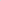 jakožto zhotovitel veřejné zakázky na služby „D2 Běžné prohlídky mostů”, v souladu s požadavky 105 odst. I zákona č. 134/2016 Sb., o zadávání veřejných zakázek, ve znění pozdějších předpisů, níže předkládá seznam podzhotovitelů, včetně uvedení, kterou část bude každý z podzhotovitelů plnit:1PROHLÁŠENÍ O ODBORNÉM PERSONÁLUSpolečnost SHP TS s.r.o., vedoucí společník společnosti „RD Mosty — Morava - 2020” se sídlem: Bohunická 133/50, 619 OO Brno IČO: 28342771 zapsaná v obchodním rejstříku vedeném u Krajského soudu v Brně, oddíl C, vložka 62512, jakožto zhotovitel veřejné zakázky na služby „D2 Běžné prohlídky mostů", (dále jen zhotovitel”), tímto prohlašuje, že níže uvedený odborný personál zhotovitele se bude podílet na realizaci služby „D2 Běžné prohlídky mostů”.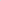 l) Zhotovitel uvede funkce a osoby, které se budou podílet na realizaci služby. Tyto osoby budou shodné s osobami uvedenými v jeho nabídce na veřejnou zakázku „Rámcová dohoda na diagnostiku mostů, propustků a zpracování hlavních, l. hlavních a mimořádných prohlídek mostních objektů, zatěžovacích zkoušek mostů”, OIST-000756.2VZORPŘEDÁVACÍ PROTOKOL KE SMLOUVĚČíslo smlouvy objednatele: 29ZA-002887 Číslo smlouvy zhotovitele: 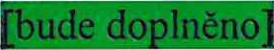 ISPROFIN/ISPROFOND: 500 115 0009Název související veřejné zakázky: D2 Běžné prohlídky mostů Reditelství silnic a dálnic CR, se sídlem Na Pankráci 546/56, 140 00 Praha 4IČO: 659 93 390Pověřená osoba objednatele k převzetí služby xxxxxxxxxxxxxxxxxx(dále jen „objednatel”), a jméno/název:	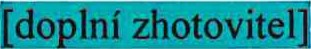 se sídlem:	IČO:	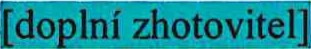 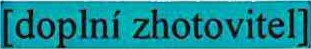 Pověřená osoba Zhotovitele k předání služby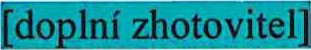 (dále jen tímto potvrzují, že níže uvedeného dne, měsíce a roku: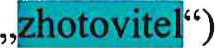 Zhotovitel odevzdal a objednatel od něj převzal následující Plnění: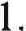 	druh Plnění:	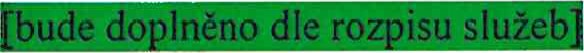 	množství / rozsah:	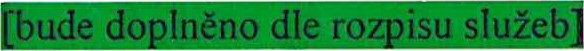 specifikace Plnění (např. výrobce, 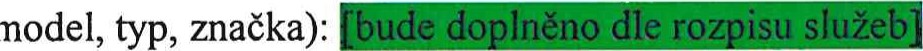 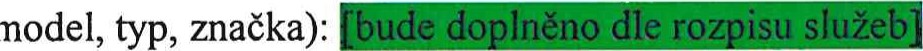 Společně s Plněním zhotovitel odevzdal a objednatel od něj převzal následující Dokumentaci vztahující se k PlněnÍ: 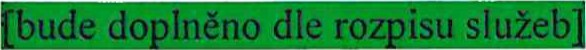 Objednatel uvádí, že:výše uvedené Plnění bylo převzato objednatelem bez zjevných vad.výše uvedené Plnění bylo převzato objednatelem s následujícími zjevnými vadami: 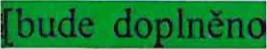 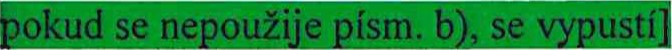 Tento předávací protokol se podepisuje ve třech vyhotoveních s tím, že jeden stejnopis je určen pro objednatele a dva stejnopisy jsou určeny pro zhotovitele (přiloží k faktuře).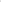 Přílohy k Předávacímu protokolu: 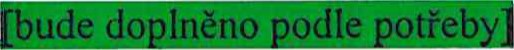 V 	dne	v 	dne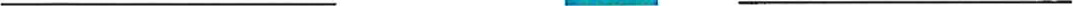 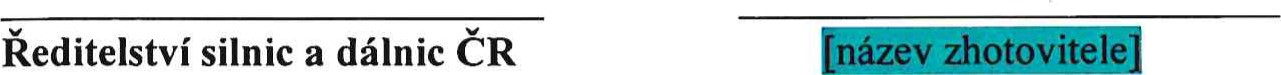 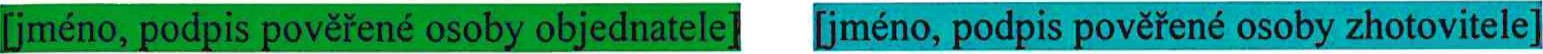 3SPOLEČNÉ ČESTNÉ PROHLÁŠENÍ KE SMLOUVĚ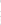 Číslo smlouvy objednatele: 29ZA-002887 Číslo smlouvy zhotovitele: OPCZ21007ISPROFIN/ISPROFOND: 500 115 0009Název související veřejné zakázky: D2 Běžné prohlídky mostů(dále jen „Smlouva”)jakožto dodavatelé RD Mosty — Morava — 2020, tímto čestně prohlašují, že oni, ani jejich poddodavatelé se v souvislosti s plněním Smlouvy:nepodíleli na vypracování zadávacích podmínek veřejné zakázky k uzavření této Smlouvy apokud jsou součástí veřejné zakázky První hlavní prohlídky mostů, nejsou a nebudou ve vztahu k žádnému z těchto mostů zhotovitelem části konstrukce mostu, zhotovitelem zkoušek, měření, průzkumů mostu, projektantem (RDS, VTD apod.) nebo stavebním dozorem mostu, nebo se jinak podílet na realizaci PD nebo konstrukce.4vedoucí společník společnosti „RD Mosty- Morava - 2020”Celková cena Služeb v Kčbez DPHDPH v KčCelková cena Služeb v Kč včetně DPH98 260,0020 634,60118 894,60evidenční číslo mostustaničenínázev mostudélka přemostění(m)stav NKstav SScelkový stav030..225,711Dálniční most přes silnici 11/42014,45V - ŠpatnýV - ŠpatnýV - Špatný033..130Dálniční most přes polní cestu18,8V - ŠpatnýV - ŠpatnýV - Špatný058..160,471Dálniční most přes Moravu a silnici 1/2876,62V - ŠpatnýV - ŠpatnýV - Špatný058..260,471Dálniční most přes Moravu a silnici 1/2876,62UspokojivýV - ŠpatnýV - Špatnýrn.j•cenakscena celkemProhlídky mostů RD OIST-000756Prohlídky mostů RD OIST-000756Prohlídky mostů RD OIST-000756Prohlídky mostů RD OIST-000756Prohlídky mostů RD OIST-000756Běžná prohlídka mostumost s délkou přemostění 10 až 20 mksxxxxxxxx Kč2xxxxxxxxxxx Kčvelké mosty nad 400 a atypickáhodxxxxxxxxxxKč100xxxxxxxxx KčCelkem98 260 KčObchodní firma nebo název nebo jméno a příjmeníIČO (pokud bylo přiděleno) a sídloCást veřejné zakázky, kterou bude plnitGEOCENTRUM, spol. s r.o.tř. Kosmonautů 1143/8b, Hodolany, 779 OO Olomouc lč: 479 74 460Osoba zajišťující odbornou způsobilost v oboru zeměměřické činnostiVysoké učení technické v Brně Fakulta stavebníZkušební laboratoř při ÚTHDFAST VUT v BrněVeveří 331/95, 602 OO Brno lč: 002 16 305Akreditovaná laboratořBETONTEST, spol. s r.o.Trnkova 3083/162, Líšeň, 628 OO Brno lč: 255 26 332Akreditovaná laboratořFunkcelPříjmenłlJménolOsoba zajišťující odbornou způsobilost v oboru mosty a inženýrské konstrukcexxxxxxxxxxxxxxxxOsoba zajišťující odbornou způsobilost v oboru mosty a inženýrské konstrukcexxxxxxxxxxxxxxxxxxxOsoba zajišťující odbornou způsobilost v oboru mosty a inženýrské konstrukcexxxxxxxxxxxxxxxxxOsoba zajišťující odbornou způsobilost v oboru diagnostika mostůxxxxxxxxxxxxxxxxxxxxrOsoba zajišťující odbornou způsobilost v oboru diagnostika mostůxxxxxxxxxxxxxxxOsoba zajišťující odbornou způsobilost v oboru diagnostika mostůxxxxxxxxxxxxxxxxxxxOsoba zajišťující odbornou způsobilost v oboru hlavních, běžných a mimořádných mostních prohlídekxxxxxxxxxxxxxxxxxxOsoba zajišťující odbornou způsobilost v oboru hlavních, běžných a mimořádných mostních prohlídekxxxxxxxxxxxxxxxxxOsoba zajišťující odbornou způsobilost v oboru hlavních, běžných a mimořádných mostních prohlídekxxxxxxxxxxxxxOsoba zajišťuj ící odbornou způsobilost v oboru hlavních, běžných a mimořádných mostních prohlídekxxxxxxxxxxxxxxxxxxOsoba zajišťující odbornou způsobilost v oboru zeměměřické činnostixxxxxxxxxxxxxOsoba zajišťující odbornou způsobilost v oblasti statické zatěžovací zkouškyxxxxxxxxxxxOsoba zajišťující odbornou způsobilost v oblasti statické zatěžovací zkouškyxxxxxxxxxxxxOsoba provádějící PKOxxxxxxxxxxxxxxxxSpolečnostSHP TS s.r.o.se sídlem:Bohunická 133/50, 619 OO Brno28342771SpolečnostStráský, Hustý a partneři s.r.o.se sídlem:Bohunická 133/50, 619 OO 		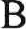 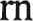 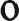 18827527SpolečnostMostní a silniční, s.r.o.se sídlem:Havlíčkova 72, 602 OO Brnolč:26274337SpolečnostDOPRAVOPROJEKT Ostrava a.s.,se sídlem:Masarykovo náměstí 5/5, 702 00 Ostrava — Moravská Ostravalč:42767377Společnost	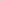 4bridges s.r.o.,se sídlem:Slunná 541/27, Střešovice, 162 OO Praha 6 - Dejvicelč:07497032